Audit of low volume endocrine testing in Scotland (2017) 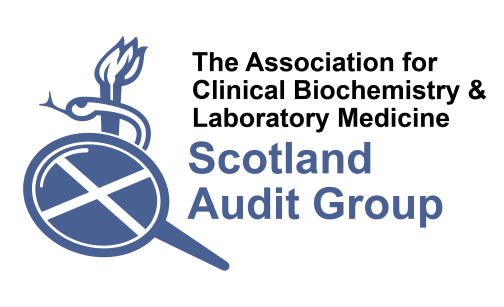 On behalf of the ACB Scotland Audit GroupThis Scotland-wide audit is intended to evaluate reporting procedures for low volume endocrine tests, for which standardisation may be poor. Where there is variation in the units and reference ranges used for the same analyte there exists potential risk to patients, and is an impediment to the harmonisation of patient care pathways. This audit will identify tests where efforts could be made to harmonise reporting. Please fill in the table below by 30th June 2017 and email the completed questionnaire to catriona.clarke@nhslothian.scot.nhs.uk or post a completed paper copy to: Catriona ClarkeClinical Biochemistry and Haematology Western General HospitalCrewe Road SouthEdinburghEH4 2XUWhich laboratories/hospitals are covered in this response:Contact details of individual respondent: If a test is not analysed locally then please fill in the external site and workload figures only. Any other additional comments:Test nameanalytical platform/methodreporting unitsreported reference range(s)recent annual workload (please state dates)External site of analysis if not performed locallyAny other relevant commentsandrostenedioneDHEAS17-OHPdihydrotestosterone (DHT)11-deoxycortisol (11-DOC)Test nameanalytical platform/methodreporting unitsreported reference range(s)recent annual workload (please state dates)External site of analysis if not performed locallyAny other relevant commentsreninaldosteroneinsulinC-peptideAMHACTHTest nameanalytical platform/methodreporting unitsreported reference range(s)recent annual workload (please state dates)External site of analysis if not performed locallyAny other relevant commentsGrowth Hormone (GH)IGF-1IGF-2CalcitoninThyroglobulinThyroglobulin Abs(or give details if other strategy of determining thyroglobulin assay interference is used)Test nameanalytical platform/methodreporting unitsreported reference range(s)recent annual workload (please state dates)External site of analysis if not performed locallyAny other relevant commentsTRABsPlasma metadrenalines /catecholamines (please specify what metabolites are included in the profile)Urine metanephrine and/or catecholamines (please specify what metabolites are included in the profile)Urine 5-HIAAUrinary cortisolPrednisoloneTest nameanalytical platform/methodreporting unitsreported reference range(s)recent annual workload (please state dates)External site of analysis if not performed locallyAny other relevant commentsChromogranin A